Temat dnia dzisiejszego: „Małe i  duże zwierzęta”Cele: Rozpoznawanie i podawanie nazw zwierząt dorosłych i młodychKształtowanie umiejętności łączenia w pary zwierząt dorosłych i młodychRozwijanie aparatu mowy poprzez ćwiczenia dźwiękonaśladowcze Propozycje do realizacji:„Rodzina zwierząt” – zabawa dydaktyczna. Rodzic rozkłada obrazki przedstawiające zwierzęta z wiejskiego podwórka: krowę, świnię, kurę, konia, cielaka, źrebaka, kurczaka, prosiaka. Dziecko ogląda obrazki 
z dorosłymi zwierzętami i ich dziećmi. Podaje ich nazwy i łączy je 
w pary. Naśladuje poruszanie się zwierząt oraz głosy, które wydają.„Chodzi kurka” – słuchanie wiersza I. Salach połączone z rozmową na temat jego treści. Rodzic podczas czytania wiersza ilustruje go obrazkami zwierząt występujących w utworze.Chodzi kurkaIwona SalachChodzi kurka po ogródku,małe ziarnko trzyma w dzióbku.A dla kogo? A dla dzieci,co gromadka za nią leci.Po ogródku chodzi kurkai pazurkiem czyści piórka,a za kurką kogut – tatkopilnie strzeże swego stadka.Rodzic pyta dzieci: Jakie zwierzątko chodziło po ogródku?; Dla kogo kura niosła ziarenko?; Kto latał za kurką?; Kto pilnował stada? (kury, kurczątka, koguta – obrazki)„Kotki na spacerze” – zabawa z ruchowa z elementami czworakowania według Kazimiery Wlaźnik. Dziecko czworakuje w różnych kierunkach po domu. Gdy rodzic prosi, by dziecko-kotek przeciągnęło się, robił koci grzbiet i miauczy. „Koniki i przeszkody” – zabawa ruchowa skoczna przy wykorzystaniu piosenki „Stary Donald farmę miał”. Dziecko-konik biega, wysoko unosząc kolana. Gdy jest przerwa w muzyce, zatrzymuje się i grzebie nóżką. Gdy piosenka zostaje włączona ponownie, dziecko-konik biega, wysoko unosząc kolana. Praca z KP2.16 – podawanie nazw zwierząt na ilustracji oraz łączenie ich w pary (zwierzęta dorosłe i ich dzieci). Rozwijanie koordynacji wzrokowo-ruchowej i wiedzy przyrodniczej (karta pracy na kolejnej stronie).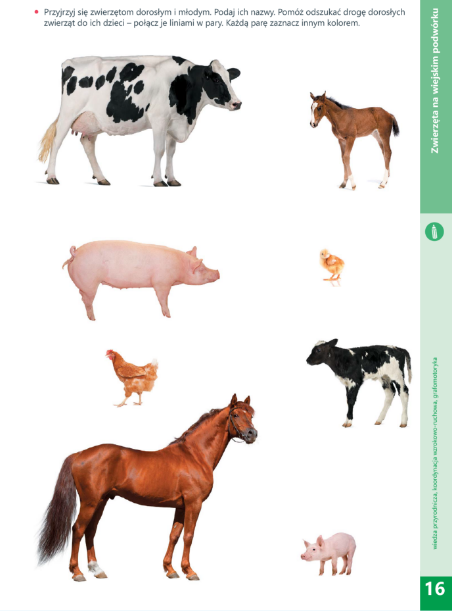 